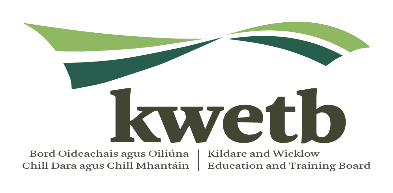 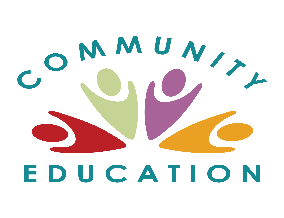 We are funded by the Dept of Education and Skills and must report on how we use the funding.  If you do not provide the information, it means your participation is not counted and may lead to a reduction in funding for our work. Please complete all questions in block capitals.  If you wish to protect the privacy of your information, please return it in a sealed envelope. 		Course		___________________________________________________  Location ______________________Name	     	___________________________________________________	Gender _______________________Print name as you would like it to appear on your certificate. Address		___________________________________________________   Eircode _______________________Date of Birth _____________________     PPSN ________________________   Nationality _____________________Mobile _______________________   Email    _________________________   Emergency _____________________A mobile will allow us to text you any class changes.                                                               ContactEconomic Status and Social Welfare DetailsEmployed full-time		Employed part-time		Unemployed		Student/traineeEngaged in home duties	Retired	Other, please specify ___________________________________In receipt of social welfare payment.  If yes, what is the payment?  ______________________________________How long have you been in your current category?  		        ______________________________________Education and Training History Please give details of your highest education level.Is there anything else you wish to let us know? Please include relevant medical information._______________________________________________________________________________________________Yes! I would like to receive information about learning opportunities from CE via SMS    Email  (You will receive an email to confirm your subscription)I consent to KWETB CE using my photo and/or video recording of me to promote their work  Data Protection Statement I understand that my data may be shared as approved by the Department of Education and Skills, SOLAS, and KWETB to monitor the impact of Community Education. I understand that under the Data Protection Act, personal information recorded on paper or computer must be stored safely and treated as confidential.  It will never be made available publicly in any way which could identify an individual person.   It will only be used for the purpose for which it was gathered.   I understand that I may also address any questions, comments and/or access requests regarding my personal details to dataprotection@kwetb.ie.  More information can be found on www.communityeducationkwetb.ie I acknowledge that the above details are correct   	____________________________        _	__________________						Signature of Participant                      			DateReturn to: 	Community Education, FETCN, Jigginstown, Naas, Co. Kildare.                           Revision:  Oct 2019Level of CourseName of CourseYear FinishedCountry (if outside Ireland)